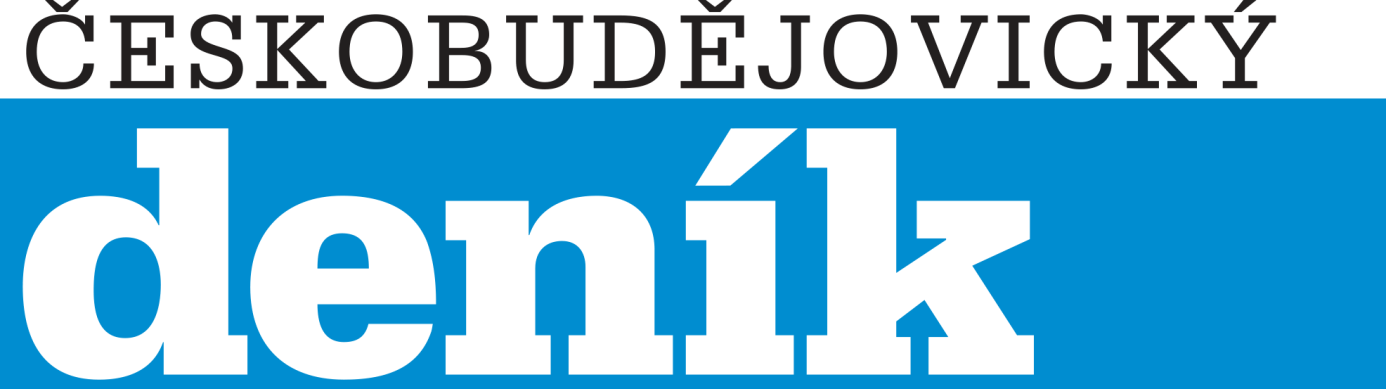 Dříteň ožila při maškarním dětskou fantazií8.3.2017  Českobudějovický deník  Strana 4  Českobudějovicko(der)Dříteň – Děti v Dřítni na Českobudějovicku v sobotu zcela popustily uzdu své fantazii. Členky místního sboru dobrovolných hasičů pro ně totiž za podpory Jaderné elektrárny Temelín Skupiny ČEZ uspořádaly maškarní ples. Sál obecního hostince se tak zcela zaplnil vílami, princeznami, čerty mušketýry, vodníky, piráty, čarodějnicemi a dalšími postavami z pohádek, knih a dětských filmů. „Akce je určena nejen obyvatelům Dřítně, ale i dětem ze sousedních obcí. Je skvělé, že se baví nejen děti, ale i jejich rodiče, kteří se zde setkají, mají své ratolesti pod dohledem a v klidu si mohou pohovořit se sousedy a známými,“ uvedla hlavní pořadatelka plesu, členka obecní kulturní komise a dříteňského sboru dobrovolných hasičů Pavla Prokešová.
Sama se však věnovala především dětem a díky kostýmu Karkulky jí bylo často těžké mezi nimi objevit. Pro bezmála stovku dítek v pestrobarevných převlecích připravily dobrovolné hasičky odpoledne plné tance a zábavy. Nechyběly různé soutěže či promenáda masek. Rodiče fotografovali a natáčeli o sto šest celé dění na mobilní telefony a fotoaparáty. Sobotní maškarní ples tak bezesporu rozšíří rodinná alba většiny dříteňských rodin.
„Jsem hastrman a líbí se mi tu,“ nechal se slyšet z hloučku mrňat čtyřletý Samuel Strojený, který se trvale pohyboval v těsné blízkosti berušky, 2,5leté Justýny Bukovské. Podle starosty Josefa Kudrleho patří dobrovolným hasičům dík i za jejich další činnost ve prospěch obce.

Foto popis| MASKY. Bohatý výběr masek nabídlo v Dřítni maškarní uspořádané místními dobrovolnými hasičkami.
Foto autor| Foto: Petr Pokorný, České Budějovice
Region| Jižní ČechyDříteň – Děti v Dřítni na Českobudějovicku v sobotu zcela popustily uzdu své fantazii. Členky místního sboru dobrovolných hasičů pro ně totiž za podpory Jaderné elektrárny Temelín Skupiny ČEZ uspořádaly maškarní ples. Sál obecního hostince se tak zcela zaplnil vílami, princeznami, čerty mušketýry, vodníky, piráty, čarodějnicemi a dalšími postavami z pohádek, knih a dětských filmů. „Akce je určena nejen obyvatelům Dřítně, ale i dětem ze sousedních obcí. Je skvělé, že se baví nejen děti, ale i jejich rodiče, kteří se zde setkají, mají své ratolesti pod dohledem a v klidu si mohou pohovořit se sousedy a známými,“ uvedla hlavní pořadatelka plesu, členka obecní kulturní komise a dříteňského sboru dobrovolných hasičů Pavla Prokešová.
Sama se však věnovala především dětem a díky kostýmu Karkulky jí bylo často těžké mezi nimi objevit. Pro bezmála stovku dítek v pestrobarevných převlecích připravily dobrovolné hasičky odpoledne plné tance a zábavy. Nechyběly různé soutěže či promenáda masek. Rodiče fotografovali a natáčeli o sto šest celé dění na mobilní telefony a fotoaparáty. Sobotní maškarní ples tak bezesporu rozšíří rodinná alba většiny dříteňských rodin.
„Jsem hastrman a líbí se mi tu,“ nechal se slyšet z hloučku mrňat čtyřletý Samuel Strojený, který se trvale pohyboval v těsné blízkosti berušky, 2,5leté Justýny Bukovské. Podle starosty Josefa Kudrleho patří dobrovolným hasičům dík i za jejich další činnost ve prospěch obce.

Foto popis| MASKY. Bohatý výběr masek nabídlo v Dřítni maškarní uspořádané místními dobrovolnými hasičkami.
Foto autor| Foto: Petr Pokorný, České Budějovice
Region| Jižní Čechy